PROPOZYCJA ZAJĘĆ DLA UCZNIÓW KL. III SSPdP 22.05.2020KOLOROWE MOTYLEWITAM,DZISIAJ CHCIAŁAM POPROSIĆ O POMOC MICHAŁOWI I KONRADOWI W PRZYGOTOWANIU KOLOROWYCH MOTYLI. TECHNIKA DOWOLNA. PONIŻEJ PRZEDSTAWIAM PROPOZYCJE JAK MOŻNA WYKONAĆ MOTYLE.POZDRAWIAM SERDECZNIE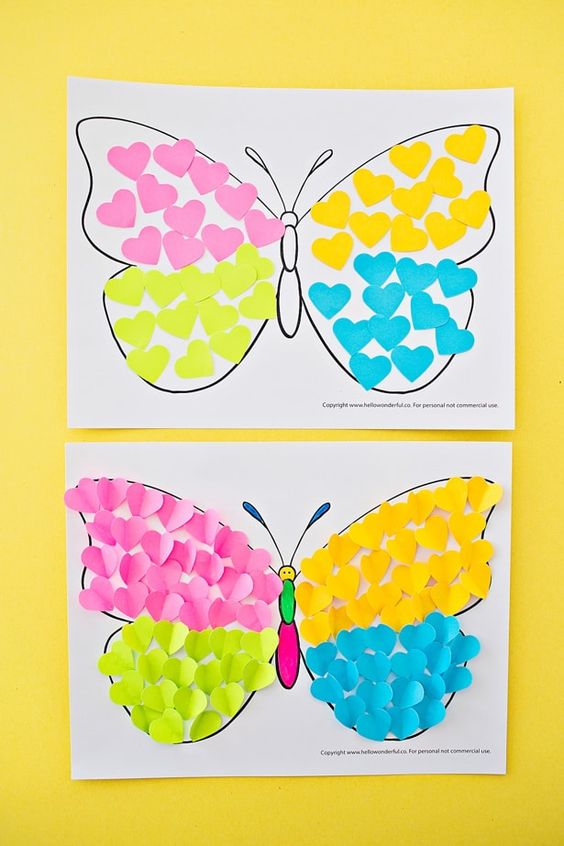 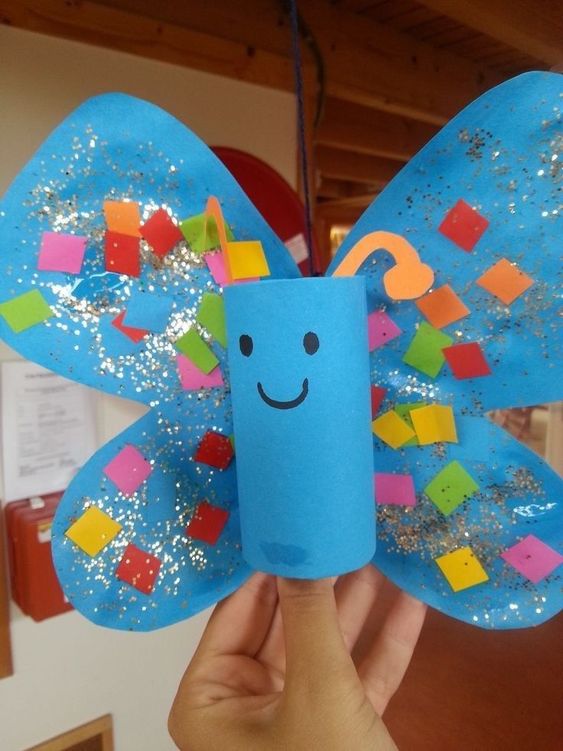 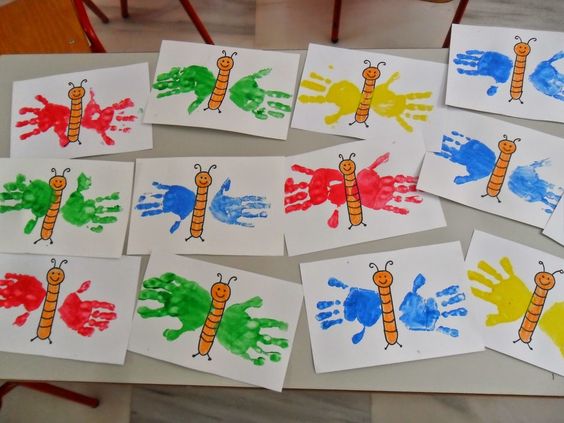 